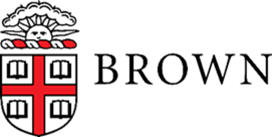 Brown UniversityUndergraduate Project ApplicationProtocol Title:   Student Investigator:  Anticipated Graduation Year: Phone: Email address: Human Subjects CITI training certification is current:   Yes  No
Student must complete Human Subjects CITI training before submitting this application.Faculty Advisor:  Department: 	Phone: Email address: Human Subjects CITI training certification is current:   Yes  NoFaculty Advisor must complete Human Subjects CITI training before submitting this application.Level II Review: Undergraduate Work that Requires Documented Notification to HRPP   The project is designed and conducted solely for the purpose of the student’s educational experience or undergraduate thesis.   No use of vulnerable populations (including, but not limited to, children, prisoners, pregnant women, or persons lacking the decisional capacity to give informed consent).	   Risks are not more than minimal.   All software or services used are approved and listed in Brown’s Software Catalog.   No use of deception.   No use of video recording.   The “Letter of Introduction for Undergraduate Work Involving Human Subjects” will be used with all participantsI attest that the above information is accurate and represents the true nature of my class project/activity.Student(s) Signature	                               Student(s) Name Printed                                     DateAs the Advisor, I accept primary responsibility for ensuring the rights and welfare of the human subjects and to:Mentor the student project researcher in the proper conduct of research and the protection of human subjects;Review the student’s Undergraduate Project Application and submit the form to the HRPP for confirmation that the project qualifies for Undergraduate Level II review;Ensure that the student obtains written or verbal permission from all participants, using the Letter of Introduction for Undergraduate Work Involving Human Subjects;Review all methods and instruments used in the project;Document that the student receives permission to conduct the project at any institutions or organizations outside of Brown University;Oversee any change to the project to ensure that they comply with the terms the Undergraduate Project Application’s assurances;Upon discovery, notify HRPP of any change to the project that do not comply with the terms the Undergraduate Project Application’s assurances; andMonitor the project and inform the HRPP immediately if any significant problems arise.If an educational project does not meet the criteria for Level II Review: Undergraduate Work that Requires HRPP Documented Notification (see IRB Statement on Undergraduate Work), the Faculty Advisor may serve as PI if they 1) meet of the PI eligibility criteria and 2) submit a human subjects application for HRPP or IRB review on behalf of the student.Faculty Advisor Signature                              	    DateSend form with attachments in one PDF file to HRPP, IRB@brown.edu or campus mail, box 1986
Reviewed and Accepted by:HRPP Authorized Signature		           DateStudent and Faculty Advisor InformationProject DescriptionLay Summary (Background & Purpose of Project)Specific Aims (Project Question and/or Hypothesis) Project ProceduresDescribe the procedures/activities that project participants will be asked to complete. Explain step-by-step what participants will be asked to do. How long will each participant be involved in the study? Include time for project activities and explanation of follow-up expectations, if applicable.Will you audio record participants?  Yes      NoDescribe how you will store and when you will destroy audio recordings? Project Population Approximately how many participants do you anticipate enrolling in this project? Describe the eligibility criteria for enrollment.  Justify limitations of enrollment (i.e. age range, gender, or people with certain characteristics).Recruitment Methods How will you identify and approach potential participants?How will you inform potential participants of your project (emails, flyers, letters, posters, brochures, etc.)?Does your recruitment location require special permissions (i.e. businesses, private clinic, administrator-run electronic forums)?  Yes     NoConfidentiality Measures and Potential RisksIs data collected in a manner such that participants are not identifiable or their confidentiality is protected?Describe procedures for maintaining confidentiality and steps for monitoring the project or activity.Describe the risks associated with this project and how risks will be managed. AttachmentsPlease attach the following materials to this application, as applicable:  Letter of Introduction  Recruitment materials (emails, flyers, letters, posters, brochures, etc.)  Data collection materials (questionnaires, surveys, interview scripts, etc.)  Letters of support / permission  Other: Provide requisite assurances by checking boxes below for each of the following:Faculty Advisor Section